jodydillow@compuserve.com; vit@info.iuol.cn.net; 合成式研經法合成式研經法，指查考聖經中的一卷書卷，找出作者寫成此書的目的。合成式研經法的目標，是對全書有整體的認識，而非對書卷中每一段落的詳細分析。一般而言，查考一卷書時，會以合成式研經法作為開始，接著才進入深入分析的階段。本書的教材旨在幫助讀者掌握合成式研經法的要訣。課程大綱合成式研經法簡介定義目標步驟好處合成式研經法的程序		準備工夫		研讀經文		作出結論總結課程目標讀者完成本課程後，應當能夠指出合成式研經法的定義及其優點製作一卷書卷的圖解，並列出書卷內容及結構的要點使用解經的方法找出作者的主題、目的、論證擬就兩項使用合成式研經法的教導事工書卷研讀課程結束前，將要求讀者就帖撒羅尼迦前書作出合成式的研經，活學活用。合成式研經法簡介合成式研經法（Synthetic Bible study）可謂是全景（panoramic）查經法，採取抽身檢視整體書卷的方式。藉此方式可以概覽全書，掌握主要重點及基本內容。若讀者想要以一卷書為主，展開一系列的研經或專題講道，應當首先由合成式研經法入手，得出結論。以此結論為基礎，可以作進一步詳細的分析研究，衍生出系列研經或講道的信息。定義合成式研經法的定義如下：「合成」（synthesis）一字，是指將各種不同的零件「放置、裝配」，使成為一個整體。用合成的方式來研經，目的是用圖解的方式，掌握書卷整體的主要段落及其彼此之間的關係。合成式研經法幫助讀者遵循書卷由開始至末了的思路，掌握全書的來龍去脈。 總而言之，合成式研經法乃指探討聖經一整卷書卷中的主要段落，清楚辨明其主題及來龍去脈。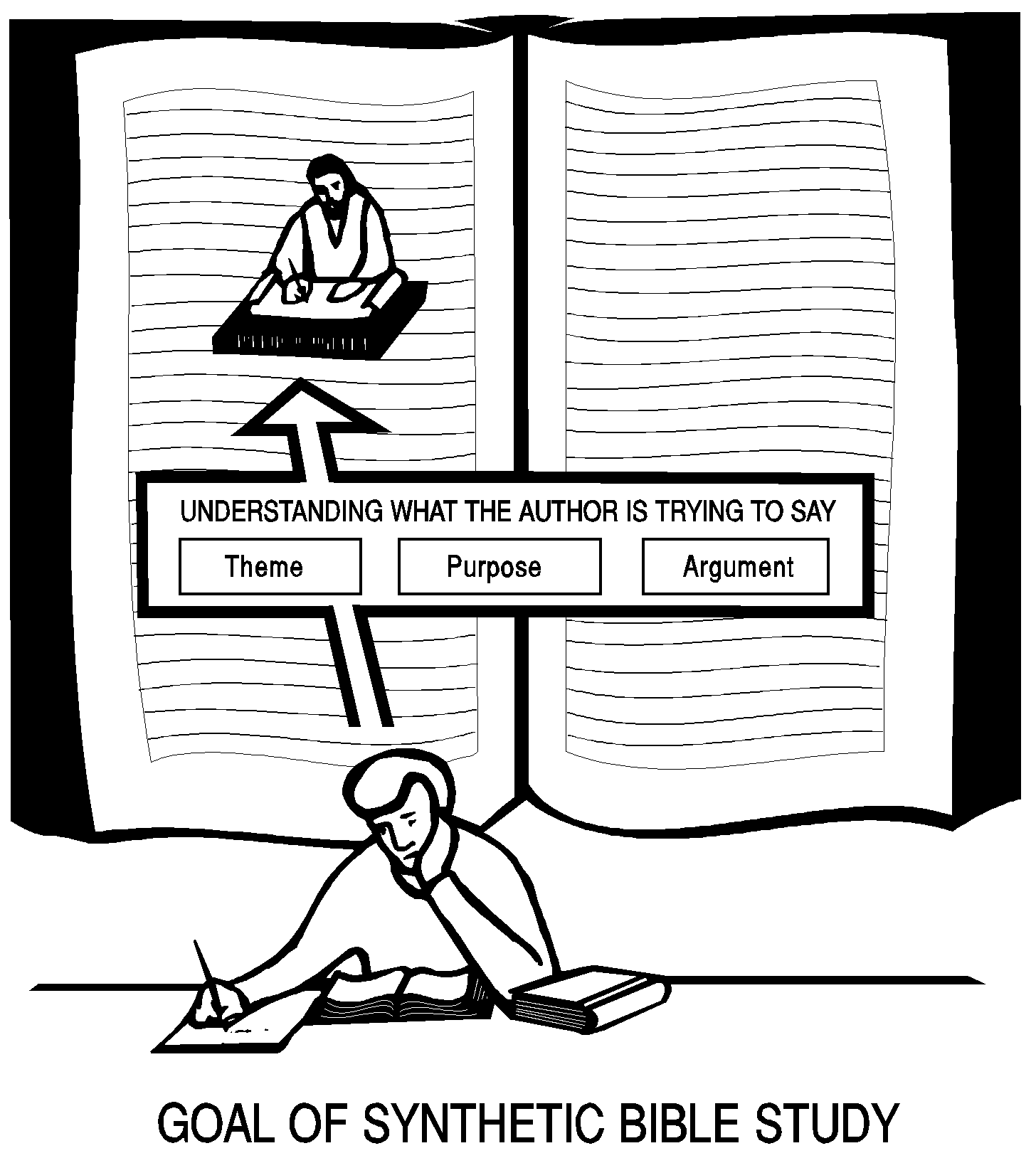 目標合成式研經法的目標，與任何其它的研經法一樣，都是以了解作者的信息為主。合成式研經法，著重檢視某一書卷的內容及結構，特別留意其主題（theme）、目的（purpose）及論證（argument）。在此略述主題、目的、論證的特點，指出它們如何幫助讀者明白書卷的內容及結構。稍後將會有更加詳細的解釋。主題──主題是指書卷的中心思想，以及作者的表達方法。讀者或許已經能夠用精簡的字詞將主題列出，本課程卻建議讀者用完整的句子將之寫下來。目的──作者的目的是指作者向原始讀者寫出此書卷的原因。一般而言乃指作者寫作的動機，以及他期望自原始讀者那裡得到的回應。若欲對作者寫作的動機有全面的了解，必須要考慮促成作者寫作的事因，以及書卷本身的內容。明白作者的目的之後，便比較容易明白書卷中的每一經節為何會在該處出現。論證──陳明作者的目的及書卷的結構之間的關係，指出作者思緒及書卷的情節進展。藉此可以發掘作者由開始到結束所欲傳達的信息的來龍去脈。作者的思緒帶出他想要傳達的目的，因此論證必須與作者的目的相吻合。步驟合成式研經法的步驟，與歸納解經法（inductive Bible study）的三個步驟是一樣的，亦即觀察（observation）、解釋（interpretation）、及應用（application）三步曲。本課程雖然並非按此三步驟劃分大綱，但內容卻離不開此三要素。除此以外，本課程也強調經常為人所忽略的研經要素：默想（meditation）。默想意指花時間閱讀經文，浸淫在經文之中，勤研苦思經文的圖解，通常離不開每日靈修的習慣，以及分別出來與神相交的時間。本課程有時會要求讀者默想一段經文，讀者應當暫時放下手中的筆，讓自己的眼睛及思想專注於面前的經文或經文圖解，努力嘗試去理解。與此相應的，是不停止禱告的心態，求聖靈引導自己的心思及意念，使讀者能夠看出聖靈藉著作者所要傳達的意義。好處此種研經方法的好處不勝枚舉，以下僅為其中數則：此法可以讓讀者對書卷整體有一概覽。此法為讀者提供教導或準備信息的基礎。此法為按正意分解每一節及每一段經文提供上文下理。此法幫助讀者鑑察：某些耳熟能詳的金句可能因為斷章取義的原故而被誤解、誤用。此法提醒讀者聖經作者寫作的目的，以及作者乃用一連串相關的概念表達其思緒，並非雜亂無章。總而言之，合成式研經法是按正意分解真道的重要步驟。一般人誤解、誤用、誤引經文的主要原因，便是缺少合成式研經，沒有意識到每節經文、每個段落都與上文下理有密切關係。若欲按正意解釋全書，必須先由合成式研經法入手。合成式研經法的程序歸納式研經法始於觀察。因此，當讀者查考整卷書卷時，首要的任務便是觀察組成整卷書的元素。合成式研經法的目的是寬廣的概覽，並非詳細分析。細節的查研應當留待分析研究之時。下表為合成式研經法的概覽，請留心觀察，然後繼續本課的下一步。合成式研經法概覽準備工夫		查考背景		注意文學體裁研讀經文		閱讀全書		草擬觀察圖解		完成圖表簡化圖表作出結論		擬成初步結論（有關主題、目的及論證）		查閱參考書評估及總結敲定最後的釋經圖解準備工夫讀者必須先了解作者的背景及書卷的類型，才能有助於研經。查考背景明白書卷的背景，有助於了解作者寫作的動機。最基本的背景資料應包括作者
a)	作者的身份
b)	寫作地點
c)	寫作時間
d)	作者處境收信者
a)	原始收信者的身份
b)	收信者的處境歷史／社會狀況作者的處境通常並非他寫作的主要原因，但知道作者的處境有助於理解他為何要寫此書，也有助於書卷中許多經文的解釋。例如，讀腓利比書時，應當知道保羅寫書的當時乃身繫囹圄。收信者的處境通常是作者寫作的原因。若是他們並非身處於當時的環境，作者可能不會受到激發而寫作。希伯來書作者見到猶太信徒當時面對偏離真道，重回猶太教的危機，因此寫出希伯來書，勉勵他們不可偏離真道，並警告他們偏離真道的後果。因此應當留意代入收信者的處境。歷史或社會背景包括重要的過去或當時的事件，重要的政治人物，社會風俗，宗教信念或風俗。認識哥林多的社會及宗教背景，有助於明白保羅書信中所關注的事情，例如祭偶像之肉，以及婚姻的忠貞。上面所列出的項目通常已能提供足夠的基本背景資料，但你在研究過程中可能會想到有其它的項目有作進一步研究的需要，因應不同書卷而有所不同。你的主要資源便是你當時研讀的聖經書卷，其它的聖經書卷，以及次手的資料，例如聖經字典或註釋。在此列出一研究的指引：若你只有聖經，沒有其它可供參考的書，你應當由熟讀所研讀的書卷開始。你可以由書卷之內看到許多的背景資料。
首先概覽書卷的開首及結尾，你很有可能在此已經看出作者及讀者的身份，以及當時的背景及問題。接著概覽全書，尋找有關地理位置、歷史或年代背景、或任何能夠提供有關作者、讀者、以及他們當時處境的資料。留意能夠提供當時處境或問題的鑰字或鑰句。
接著，研讀與該書卷同時期的其它書卷。例如，同時期的先知往往會向同一群人論及同樣的問題（例如哈該及撒迦利亞）。若你想要研讀保羅的書信，自然應當參閱使徒行傳中與保羅寫作時期相近的記載。若你有經文彙編（concordance），可以用來參考其它相關經文，或可提供與你想要研讀的書卷有關的背景資料。你可能並不知道由何處入手，但可以思想各種可能的問題，在經文彙編裡找答案。通常藉此方式可以幫助你發現一些以前沒有留意到的重要資料。接著參考你可以找到的參考書，大部份的優等註釋書都會用摘要的方式提供背景資料，藉此引介每一卷聖經書卷。附錄乙提供了一些資料，以供沒有聖經字典或註釋書的讀者參考。我們選擇了哈巴谷書作為本課程的範例，藉此示範如何作合成式的查經。在此列出有關哈巴谷書的背景資料：作者
a)	作者的身份：哈巴谷
b)	寫作地點：未註明，應當是在猶大，有可能在耶路撒冷
c)	寫作時間：大約在公元前 605 年
d)	作者處境：除了本書卷的資料外，處境不詳收信者
a)	原始收信者的身份：不詳，但無疑應為猶大的人民
b)	收信者的處境：顯然當時的個人、社會、國家都惡貫滿盈，違逆神旨歷史／社會狀況
a)	約西亞 (Josiah; 640-609 B.C.) 在猶大推動改革，他死後，全地充斥著不敬虔、腐敗、不公義等惡行（王下22:1-23:30; 代下34:1-35:27）。
b)	巴比倫是新興的勢力，已經征服亞述及埃及。
c)	巴比倫所向披靡，對猶大地構成極大的威脅。
d)	當時的以色列王約雅敬昏庸無道，他是經埃及扶持而坐上王位的（王下23:34-24:7; 代下36:5-8）。
e)	巴比倫征服埃及後，將埃及和猶太均納入其統治之下注意文學體裁作者採用何種文學體裁？這是研究聖經書卷的重要背景資料。在較長的書卷中，作者可能使用不同的文學體裁來傳遞他的思緒。當你研讀時，不妨記下經文的文學體裁為何。第二課及第三課論及文學風格及措辭時，會有進一步的說明。練習1研究提摩太前書（1 Timothy）的背景資料，由聖經書卷入手，接著再看參考書。附錄乙中有一些資料以供參考。在此再一次列出查考一卷書卷所需要知道的基本背景資料項目。作者
a)	作者的身份
b)	寫作地點
c)	寫作時間
d)	作者處境收信者
a)	原始收信者的身份
b)	收信者的處境歷史／社會狀況研讀經文完成有關書卷的背景研究後，便可著手研究經文的本身。閱讀全書速讀全書一次，概括性地觀察書卷的內容、架構、思緒流程。同時留意主要的人物、事件、概念。此次以明顯易見的為主，細節留待下一次再說。草擬觀察圖解聖經的每一卷書都可以作成觀察圖解，每一章的經文可以預留一欄的空間，記下主題，鑰字，鑰句，如此有助於你一覽作者如何組織全書的內容，並且打好基礎，有助於你找出全書的架構。你若嚐試自製的觀察圖解，將獲益良多。首先你藉著其中的過程可以改進研經技巧，此外還有六種其它的好處：有助於你記得經文的內容。當你整合經文的內容，將之製成圖解摘要後，你會比較容易記得經文的內容。將來你只要一覽此圖解中所收集的資料，亦有助於你對全書的記憶。概覽全書。靠這一頁的圖解，你可以觀到全書的起始與終結，還有其間的思緒流程。如此你不致於被一些細節牽絆，能夠一覽全書的結構及內容。內容的整合。此圖解有助於於組織全書的事實、概念及教義，構成一氣呵成的整體，以致你能夠開始掌握得到聖經作者的原意。權衡細節的重要性。精心正確地製作出來的圖解，能夠將重要的概念與次要的加以區分出來，例如使用大字、粗體、劃線、圈、或其它的方法強調重點。有效率、有系統的研經。製成視覺上的圖解，圖解本身便能有助於簡潔的表達及組織思想，特別是有助於找出作者的主題及目的。有效地溝通。觀察圖解有簡潔的表達的視覺效果，是出色的教學工具。製作觀察圖解可分兩個階段。第一階段基本而言是草稿，研經者將初步的觀察，任何似乎重要的東西都記載下來。但這只是初步的草稿，不需要顧慮整潔或完美與否。接著研經者將此初步草稿加以簡化，繪成另外一個圖解，將最初的草稿中總結重點記錄在新的圖解中，此時可以稍微留意圖表的整潔、清楚與一目了然。研經者可以製作其他的說明圖解，例如本章末了的解釋性圖解。但若要了解一卷書的中心主題，上述兩個圖解已經足夠。現在就開始介紹如何製造研經圖表。下面的空白表格可以作為研讀任何聖經書卷的基本範例。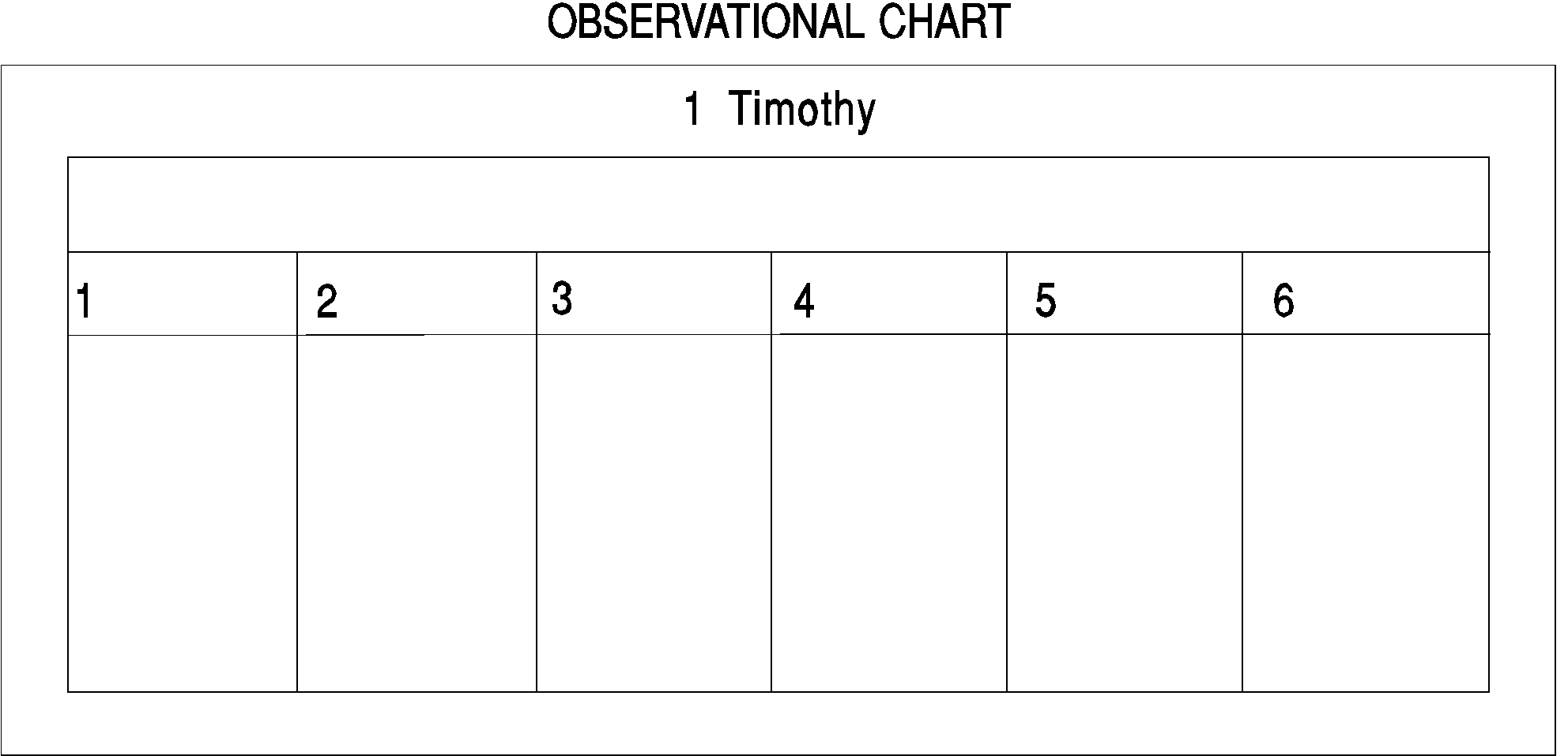 提摩太前書觀察圖表製作表格的步驟：將紙擺成水平的位置，如此可以容納更多的欄。將研讀的書卷放在頁首。按上頁的範例畫表，頁首的水平空間可記載所研讀的書卷名稱。每一個直欄代表書中的一章。有些書卷（例如創世記）可能需要多頁表格。每一欄頂都有一數目，是書卷的章數。接著章數的空間是供你記下每章的標題所用。其餘的空欄是用來記載每章經文的內容的。練習2閱讀提摩太前書，並製成觀察圖解。一次讀畢全書，以便掌握全書概略的內容及結構。留意是否有任何有關全書主題及目的的指示。接著填表，寫標題，為研究提摩太前書作好準備。填表當你第二次讀聖經書卷時，可以開始填表。在此過程中，你應當找出作者表達的概念，以及不同的概念之間有何相關。接著，根據你的觀察結果，可以找出每一章的中心思想，最後可以找出整卷書的中心思想。你所填成的表格可以讓這些資料一目了然。記錄經文內容每一章的空白欄中可以填入該章中每一個概念的總結。你可能應當將一些命令、勸告、禁令、鑰字或重覆字記下。謹記這是一個合成方法，你不可能將所有的細節都記下，必須有所取捨。不妨嚐試記錄有助於了解全書的重要資料。辨認結構關係合成式查經法（synthetic study）只重視每章或每段落之間的結構關係。每字或每句之間的關係則應留待分析式查經法（analytic studies）。下面列出最常見的重要關係，你可能會發現有其它的結構關係，或是可能會用另一種方式來分類，此處想要強調的，是要發掘並記載作者如何鋪排他的思緒以便向讀者傳達信息。重要的關係包括：相關Association對照Contrast重複Repetition因與果Cause to effect果與因Effect to cause說明理由Explanation/reason例證Illustration 高潮Climax轉捩點Pivot互換Interchange預備Preparation摘要/結論Summary/conclusion提出問題Question Posed回答問題Question Answered（若欲查考上述用語的意義，參閱附錄甲所載的第一個研經法課程。）連接詞，例如 “和”、 “但是”、 “因”、 “因為”、 “最後”、 “所以”等，通常是結構性關係的指標。當你辨識出是哪一類的關係後，用一兩個字加以描述，並且將字詞圈起來。如此，當你日後有機會溫息此一圖解時，會更容易看出全書各章的結構。用不同顏色的色筆或鉛筆標識不同的關係也是很有幫助的。每章摘要完成上述步驟之後，可以摘要寫下每章的中心主題為何。寫下每章的中心主題後，便可以找出整卷書卷的中心主題。填寫觀察圖表的步驟如下：閱讀一個單位（數節經文或一段落），默想，找出其中心思想。將中心思想寫成片語，填入欄中，並標明經節。重複此步驟，讀畢全章。摘要寫下全章的中心思想。
a)	若有需要，可將相關的中心思想納入一段落之中。
b)	若有連接詞，將之記載在相關段落之間。
c)	辨別段落之間的結構關係
d)	重讀這些段落，找出其間的思緒流程
e)	摘要記下每章的中心思想
f)	將此中心思想記錄在章數旁的空白位置中重複上述步驟閱讀全書中的每一章辨別每章之間的結構關係默想全書，辨識其中的思緒流程及中心思想，這便是全書的標題，將之記錄在圖表頂端的水平空格中。通常舉例說明都是有益的。現在花些時間看看哈巴谷書的觀察圖解。請留意內容，結構線索，每章標題的記錄方式。請閱讀製成此表的解釋，務必將你有的任何疑問記錄下來。接著去到練習3，製作提摩太前書的觀察圖表。請注意：哈巴谷書與其它的舊約書卷一樣，沒有保羅書信那麼嚴密的結構。舊約書卷的觀察圖表通常沒有那麼多的結構關係，與新約書信的觀察圖表十分不同。你完成這個舊約的範例後，可以用練習及研究計劃中的新約書卷來操練。本課中所展示的圖表及答案只是觀察圖表的範例，你的答案可能有所不同。哈巴谷書觀察圖解說明第 1 章：第1節是標題或前言，接下來的是明顯的結構，整章由頭到尾都是提出問題及回答問題。我們沒有強調對迦勒底人的描寫，因為無助於對全書重點的了解，我們只要知道他們是大有勢力而殘忍的民族已然足夠。第 1 章乃是因，第 2 章乃是果。第 2 章：第1節是典型的承先啟後的 “樞紐經文” （"hinge verse"），或稱轉捩點（pivot），並非清楚地屬於第 1 章或第 2 章，而是像關鍵樞紐一樣，位於中間，將兩章相連繫。耶和華為哈巴谷作好心理準備，好迎接接耶和華的回答，回答哈巴谷所提出的問題，這是神給哈巴谷主要的信息。接著神進一步解釋說迦勒底人最終亦會受到審判。一如第 1 章一樣，不需要花太多時間查考5-18節所列出有關迦勒底人的罪行。最後一結與19節相對照，引進第 2 章，造成兩章之間的因果關係。第3 章：第 1 節又是標題或前言，哈巴谷以他的訴求作開始，接下來的13節經文是詩歌體裁，描述神的屬性及神的作為。哈巴谷的反應是戰競，恐懼將要來臨的審判，但也同樣因為神的屬性而歡欣。問題1為幫助你掌握上文的要點，請重溫 “填表” 的部份，並列出填表之時最重要應當留意的三樣事（不一定是本書中的副標題）。練習3　── 將提摩太前書填入表格根據上述原則，製作提摩太前書的表格。你可能希望將草稿寫在其它的紙上，接著根據你的觀察圖表，準備一個整潔的摘要。簡化圖表最好的表格是簡化到一張紙大小的圖表（特別是書卷較長之時為重要），目的是要使觀察圖解簡單易明，一張圖表便能澄清你對全書的摘要。其步驟有二：組織思緒製成簡化的圖解表格的主要任務，是將資料組織成為相關的單位，統一在更具包容性的標題之下。看看原本的觀察圖表中，是否有兩個或以上的單位可以被集合成一個較大的單位之下
a.	或許你在觀察圖表中已經填入這些標題： “逃避試探”、 “抵抗魔鬼”、 “遠離罪惡”。顯然這些都與避免犯罪有關。
b.	若你研讀的書卷很長，可能必須放棄此一步驟，只以每章的標題為單位。嘗試將相關連的標題集合在一起（通常包括幾章的篇幅），例子包括登山寶訓（太5-8）及以西結書40-48章對聖殿的描述。
a.	謹記每章的分界不一定是中心思想分界的地方，一章經文的中間經常有可能有自然的分段。無論這些自然的分段出現在哪裡，你都應當按此分段製作簡化的圖解表格。
b.	留意哪裡有清楚的主題轉變。若欲簡化你的資料，需要將較次要的輔助性概念與中心思想加以區分，並且留意經文所佔的篇幅。若是作者使用越多篇幅的經文來論證一個概念，則那個概念越顯其重要性。製作表格總結你的研究心得你應當花充份的時間默想圖解草稿，如此才能夠幫助你正確地製成簡化的圖解。用一張紙的篇幅來製作圖解，將經文概念的結構用表格加以表達出來。
a.	用一張比普通書寫用紙更大的紙（特別是如果你研讀像創世記那麼大型的書卷時）。
b.	在紙張的頂端預留空間，以便將來填入經文主題及目的。以上述的研究為基礎，在各欄內填入重要的重點。
a.	有時結構圖解與觀察圖解的草稿出入不大，特別當所研讀的是較短的書卷時為然。
b.	若有需要作較大的重組改動，可以使用每章的標題來作更大單元的標題，因為每章的標題已經表達出各章的主題。例如，可能有三章的標題是 “長老的職責”、 “執事的職責”、 “教師的職責”，你可以將此三章集中成為一個更大的單元，標題為 “主要職位的職責”。接著，可以用各章的標題納入此欄成為副標題。你可以同時保存數個鑰字或鑰句（但謹記要保持簡潔）。接著，用較大單元的標題為基礎，選擇全書的標題一般而言，應當盡量用最簡潔的用詞來表達中心主題。例如，若中心主是 “保羅稱讚帖撒羅尼迦信徒在試煉中仍然持守他們的信心、愛心及盼望”，可以簡化成為 “稱讚在試煉中的堅忍”。當然，必須謹慎小心，不可過份簡化，以致令人掌握不著中心主題。下面便是經簡化的哈巴谷書圖解。哈巴谷書是簡短的書卷，比較看不出在較長書卷時的大量改變。你在簡化提摩太前書的觀察圖解時，多少會經歷一些這樣的改變。開始的時候，你可能感到製表是困難的，不知從何著手。但不要放棄，只要多加練習，假以時日，便更加順暢，更加迅速，當你看到聖經書卷的信息在表格之中顯露之時，你會享受其中的喜樂。練習4：簡化提摩太前書的觀察圖解溫習簡化圖表的課文，並著手嘗試簡化你的提摩太前書觀察圖解。謹記你可能需要忽略篇章的分段以找出經文自然的分段。作出結論你已經觀察過經文，也已經製成了兩個觀察圖解，現在是時候擬定結論，找出書卷的主題及目的，並按照這些結論，找出作者在書卷中的論證。初步結論（有關書卷的主題、目的及論證）首先，初步決定書卷的主題（theme）、目的（purpose）及論證（argument），接著便應當就此初步的結論加以研究測試。以此研究為基礎，你可以提出具決定性的結論。辨別中心主題主題陳述（theme statement）有兩部份：主語（subject）及補語（complement）。主語乃指書卷主要論題，乃找出主題的關鍵因素。補語是指作者就主語有何陳述，使主語成為完整的句子，是句子的述語。根據上述哈巴谷書的兩個觀察圖解，可以找出此書的主語及補語如下：主語：哈巴谷與神對話，論及神的方法補語：導致哈哈谷的信靠及敬拜將主語及補語二因素結合，便可得到本書的主題。主題：哈巴谷與神對話，論及神的方法，導致哈哈谷的信靠及敬拜在此列出找出主旨及補語的方法，可以幫助你精確地思考，我們建議你將這每個指引的答案都寫下來。在書卷中尋找表達出主題的經文在書卷中找出指向主題的要素，例如重複出現的字詞或概念，或鑰字。留意經文主要是指向哪一個主語找出書卷中每一個主要分段中都論及的主語辨別主要的論點及輔助的論點。書卷中主要的概念是否支持我們擬定的中心主旨？謹慎地研讀書卷的開始及結束，通常作者會在這些地方引進主題，作出結論。當你心目中已找到一個主語時，核對看看它是否太廣泛或是太狹窄？例如，若說 “福音書論及宗教”，顯然是太過廣泛。福音書論及耶穌基督，更具體的說，是論及耶穌基督的生命及事工。若說 “福音書論及基督受難” 是太過狹窄的主語，因為福音書所包含的遠遠不只這一方面的內容。列出目的主題是作者所說的內容，目的則是作者為何寫信給最初的讀者。作者寫書的目的有兩大層面：引起他寫作的動機，以及他希望讀者有什麼樣的回應。作者寫作的動機可能包括傳遞消息、勸誡、懇求、或鼓勵收信者。他希望讀者有的回應可能包括順服、悔改、事奉、合一等等。目的的陳述（statement of the purpose，可稱為簡化的陳述）可以類似： “鼓勵他們堅忍到底”， “鼓勵” 是作者的動機， “堅忍到底” 是作者希望讀者有的回應。一般而言，目的的陳述會比較完整，並非如此簡化。這份簡潔的陳述應當包括其它三種因素：作者的處境，讀者的處境，以及書卷的內容。將作者的經歷列述出來，或許有助於重現導致作者著手寫信的處境。作者的處境作者得知某人或某一群人的境遇作者想要向他們傳達某些信息作者希望藉此信息可以激勵讀者作出某些回應若想要充份理解作者為何要寫信，必須對上述因素有所認識。因此我們建議：看看作者是否有指明他寫作的目的描述作者的個人處境，包括他過去的經歷、當時的經歷、即將會有的經歷，等等。若有可能，找出作者寫信的特定對象，以及他們當時的處境。這步驟十分重要，通常是這個因素導致作者寫信。書中最主要的問題及最主要的解答是什麼？作者的語氣為何（嚴厲、溫和、不安、激勵、興奮）？藉由作者用的字詞或片語，可以看出他的語氣為何。主題如何指出作者的目的為何？找出作者希望讀者讀後有何回應？可以藉由他給他們的命令或他提供的應用中找到線索。你在本書開始研究背景的時候，你可能已經找到一些相關的資料。但若這些因素仍是未知數，則可以不必納入陳述中，或提供一個廣泛的陳述已然足夠。例如，我們並不知道許多舊約作者是誰，也不知道他們寫信之時的處境。有關讀者也有相似的情況。將所有的因素集合在一起，作者的目的、處境、內容的陳述可能是：作者在他的處境中寫出某些東西給在某些處境中的讀者，為了要激勵他們作出某種回應。你可以使用這種模範句型寫成你自己的陳述（稱為完整的陳述），按照你自己研究的結果，將此陳述的每一部份填入料資。下面便將此簡化的陳述與完整的陳述作一對照，示範我們如何將模範句型中的每一部份填入研究哈巴谷書的結果。將這些部份合併，便成為哈巴谷書目的的完整陳述：哈巴谷看見身邊的百姓滿有罪惡，不明白神為什麼不施行審，因此他與神爭辯，論及神的方法，接著他便見到異像，見到神的偉大，仁慈，和權能。哈巴谷將他與神的對話以及他的回應寫給不斷犯罪，面對神的審判的同胞猶太人，為了要鼓勵他們在面對審判將臨之時，信靠耶和華神。此為初步的嘗試，乍看之下可能覺得頗為彆扭。若是如此，可以重寫，使之更加簡潔易明：哈巴谷與神爭辯，論及身邊的百姓滿有罪惡，接著他便見到異像，見到神的偉大，因此將他與神相遇的事寫給不斷犯罪，面對神的審判的同胞猶太人，為了要鼓勵他們在面對審判將臨之時，信靠耶和華神。精確固然重要，但更重要的是要寫出簡短但完整的陳述，包含上述的五個因素在內。如此的方法，可以幫助你明完作者為何寫出此書卷的目的，因此你可以將其中有關動機及希望有的回應的部份抽出，作為作者目的簡化陳述。哈巴谷書的目的陳述如下：為了要鼓勵他的同胞在面對審判將臨之時，信靠耶和華神。這個過程看似漫長費事，但清楚想通這些要素的好處，是你可以整全綜合地了解你所研讀的書卷。無論你是否就此停止研讀，或是繼續進入分析性的研經，你都已經掌握到基本架構，能夠明白每一節及每一段經文。寫出論證聖經書卷的論證，是寫出作者如何呈現他的目的。論證乃與全書中的思緒如何由開始發展至結束。當你寫出書卷的論證時，便證明你明白原作者的思緒。如此你亦可以驗證你所寫的作者目的的陳述是否正確。若欲達成此目標，你可能需要溫習你的兩個圖解，花些時間默想你所鑑定的概念。小心思考不同概念之間的關聯，找出他們在全書中如何彼此相關。若書卷較短，你可以探討各段落或較大單位之間的關係，較長的書卷則要以一章或數章為單位。你必須選擇是哪一個方法最適合你所研究的書卷。最後且最重要的步驟，是寫出論證，因為此法能夠強調作者是用互有關聯的思想寫成全書，並非孤立無關的經節。此法幫助你看出每一節、每一段落、每一章與作者思緒的關係。此法亦能幫助你驗證你對各章之間有何關聯的理解。此一步驟可能刺激你對經文提出更多的問題，並作進一步的研究。我們在此提議兩種寫出論證的方法，並鼓勵你兩種都作。事實上，第一種方法是為第二種作的準備工夫。我們稱第一種方法為摘要法（summary approach），第二種方法為詳述法（amplified approach.）。摘要法強調不同的概念之間邏輯或進化的關係，嘗試表達作者如何由一個概念發展到另一概念，用以傳達他的目的。此處有一公式，或許有用。當你思想不同概念之間有何關係時，自問： “作者剛才說了這些事，現在又說了那些事，為什麼？”更完整地說法是：“作者剛才在這一段落說了這些事，現在又在接下來的段落說了那些事。第二個概念為何接續第一個概念？如何銜接？”若是你緊緊追隨不同概念的演變，並不斷的問為何作者如此安排，便更能夠確實掌握到全書的內容，也更能夠簡明地追循並摘要出每一段落或數段落間作者的思路進展在此列出哈巴谷書的摘要為範例：哈巴谷的同胞活在罪中，他無法解釋當時的處境，卻想要鼓勵同胞在面臨神使用邪惡的迦勒底人審判他們的處境中信靠神！他首先將他對神提出的問題寫下，問神為何坐視不理，容許同胞繼續犯罪，並不審判.他聽到神的回答後，卻引起一個更重要問題：一位聖潔的神，怎麼會使用如此邪惡的工具來施行審判？接著哈巴谷等候神的回答，神的回答簡而言之便是 “信靠我”，並讓哈巴谷知道迦勒底人亦會因為他們的邪惡受到審判。哈巴谷終於心中有數，求神施行審判，但存留祂的子民。耶和華神向他顯一個異象，顯示祂的屬性及權能，哈巴谷於示表示他對審判帶來的破壞感到戰競，但又因神的偉大、能力、及保證而歡欣。摘要法強調每一段落彼此之間的關係，由書卷的開始順序一直到書卷的末了。詳述法強調全書每一段落與作目的之間的關係，嘗試找出各段落之間的互動關係，藉此反映出作者的目的。你可能需要改寫目的陳述的句子，以保持流暢，但通常你只須要在目的陳述的結尾加上 “藉著”，再加上每一個主要段落的摘要標題（可是你的圖解中的標題），便成為完整的句子，輕而易舉地在目的陳述後面增加了一系列的子句。以哈巴谷書為例，用詳述法來記錄全書的論證：哈巴谷與神爭論，見到神大能的異像，寫成此書給他的同胞，記下他與神的相遇的經過，並鼓勵同胞面臨神審判他們的罪過之時，能夠緊緊倚靠神：他首先告訴同胞他對神提出的問題，問神為何坐視不理，容許同胞繼續犯罪，並不審判，神的回答便是祂將要使用邪惡的迦勒底人審判他們 (1:1-11)他告訴他們他聽到神的回答後，卻更加大惑不解，又向神提問：神怎麼會使用如此邪惡的工具來審判祂的聖民？接著哈巴谷便等候神的回答 (1:12-2:1)記載神的鼓勵：祂的計劃雖會遲延卻必實現 (2:2-3)記載神對哈巴谷第二個問題以及他的困惑的回答：自高自大的人會滅亡，想要生存的人必須完全倚靠神(2:4-20)記載他的禱告，以及他所見到神的屬性及權能的異像(3:1-15)表示因見異像而產生信心，雖然對審判帶來的破壞感到戰競，但又因神是力量及安全的保障而歡欣(3:16-19)詳述法的好處在於若你正確地找出作者的目的，每章的標題及摘要都會符合。若你感到很難解釋章節段落的標題如何帶出或支持作者目的的陳述，這可能是一個信號，顯示你並沒有成功的找出全書的主題及目的。若你是正確的，則你將對全書的架構及思緒流程有清楚的理解。問題2開始練習5以前，花一些時間消化有關主題、目的、論證的概念。為達成此目的，請就此三項各寫出一簡單的定義（一至三句），按你的了解來說明它們的定義及功能。練習5謹記有關主題、目的、論證的定義，據此對提摩太前書作出初步的決定：識別中心主題：參考相關步驟，細心默想圖表，並寫出你心目中認為全書的主題為何。務必先寫出主題陳述（theme statement）的兩部份：主語（subject）及補語（complement）。說明目的參考相關步驟，設想作者及讀者的處境為何，作者有何動機，他希望讀者有何回應。接著以主題為綱，加上這些因素，寫成完整的陳述句子，交待作者的目的。接著將之濃縮成為簡化的陳述，指出作者的動機及他希望讀者有的回應。寫出論證按你的理解寫出每一段落之間的關聯為何，細心地默想圖解中的聯繫詞，接著分別使用摘要法及詳述法來寫出全書的論證。參考書若想要看看你的研經結果與其他人的思想有何異同之處，應當參考其他的資料。但合成式查經法通常是個人的研究，故能作普遍性的參考。第一個查經課程是分析式查經法，教導人逐條回答查經問題。但這是第二個查經課程，我們建議你參看最少一本，最好兩本的釋經書，看看他們是否印證你的結論，或是引致你修訂原有的結論。若是能夠找到下列的參考書，我們的建議如下：閱讀聖經字典或百科全書中有關你所研讀經卷的文章。閱讀該書卷的釋經書中的前言。在釋經書中尋找有段落中心思想之間有何關聯的訊息查看這些參考中是否有探討書卷的主題及目的。若是沒有，看看你能找到什麼資料幫助你評估你初步的研經結論。若是有時間、有其它參考書，我們鼓勵你讀越多越廣的參考書越好，如此才能準確地決定你的初步研經結論是否正確。若你沒有參考書可供參考，我們建議你去請教有經驗的、可信賴的牧師或聖經教師，諮詢他們的意見，或求教於其它的問題或難題。練習6參考提摩太前書參考書如上所述，當你閱讀參考書時，可能會發現你初步的研經結論需要改進。將你所發現的所有重要資料均寫下。（若是你沒有參考書，可以參考附錄乙）。評估及結論根據你的研究結果：再一次默想全書圖解再讀一次你初步的結論若有需要，作出任何的修訂、重述、改變用最具決定性的形式寫出結論練習7提摩太前書的評估及結論根據上面的四個步驟，製成有關提摩太前書極的主題、目的及論證的最終陳述。製成最終的解釋圖解（可選擇作或不作）若你沒有時間，一般而言，簡化的觀察圖表已經足夠為你提供全書的綜合性概覽，也為更詳細的分析研經作了準備。但我們鼓勵你更進一步，製作一個終極性的解釋圖解。此圖解的重點是視覺上的效果。通常你只要進一步的精煉簡化圖解，並強調聖經書卷中的主題資料。因此，解釋圖解並非不可或缺，但會幫助你思想全書中不同的主題，例如有關神、人、神學、地理、年代、作者等主題。此程序完成後，所產生的圖解亦是有效的教學工具。留意下面的解釋圖解範例：使徒行傳早期教會見證福音作者：路加寫成日期：公元61年鑰字：見證鑰句：1:8耶路撒冷舊約傳統羅馬在圖解的上方或下方的空白處寫上經文的主題、目的、相關的背景資訊，或任何其它重要的訊息，都將是很有幫助的。我們不會要求你製作一張解釋性圖解作為功課，但卻在此提供一個選擇性的練習，鼓勵你嘗試。下表是一範例，示範如何以解釋的角度來製作圖解。練習8 (可選擇的)：製成最終極的解釋性圖解使用你的兩個圖解，以及你初步決定的主題、目的、及論證，製成一解釋性圖解，清楚快捷並正確地概覽提摩太前書。總結你已經完成第二個課程中的第一課 “查經法”。恭喜你！我們相信你花了許多時間研讀提摩太前書，默想哈巴谷書，有助於你對如何查考一整卷聖經有新的亮光及體會。你可能會問：我們為何要用這個方法？下一步應當如何？本課程開宗明義已指出合成研經法是分析式研經法的基礎，幫助你對作者的目的及全書的內容有一個全面的認識，使你能夠按著正意解釋其中的每一段落。你在此所作的功夫，可以作為你教導主日學或開查經小組研讀此書卷的基礎。你可以引導學員按著此課程的步驟循序漸進。如此他們不但研讀了一卷書卷，同時也學會了如何用合成式的方法查經及思考。製作了書卷的圖卷後，可以供你作聖經概覽課堂的使用。例如，若你為四福音中的每一卷書都製成了圖解，則可以用此圖解去展示福音書中的異同之處。若是你教導查經班，此圖解可供你在每一堂課開頭時使用，很快地溫習至今所學到的，現在在哪個過程中，將要去到哪個步驟。由此可見，合成式的圖解具有高度的教學價值。但同時對個人而言也是很有幫助的。合成式查經並非以找出適用於個人應用的原則為目標，但全書的主題信息也包含可以應用在個人身上的原則。你或可溫習第一個課程所學習到的應用的步驟。我們鼓勵你多些操練合成查經法，至純熟的地步。你會發現這是一種非常重要的查經方法，對你的事奉極有幫助。雖然你不可能每次都經歷如此完整的研經步驟，但相信你已經看出按作者的目的來查考全書的重要性。同理，我們也希望你隨時都會留意到段落之間與章之間的思緒關聯，就此找出作者的目的。不論你查考哪一段落，都應當按照其上文下理及思緒流程來看。最重要的是應當謹記，查考神的話語必須是在聖靈的引導之下進行，否則沒有可能真正的明白。雖然我們應當操練查經技巧至純熟的地步，但若非聖靈引導加添能力，一切的苦工都是沒有價值、沒有果效的。因此，禱告及倚靠神的心是查經者不可或缺的。願神大大祝福你，幫助你明白祂的話語。研究計劃1你已完成合成式研經法的課程，並一步一步地實踐在提摩太前書中，現在可以學以致用，用此法查考帖撒羅尼迦前書。請務必跟隨本課程所提供的大綱及每一步驟的指引。（附錄丙可供沒有考書的學員作為參考資料。）問題答案問題1你的答案。沒有特別的次序，但應當包括下列事項：一般性的事實，無須細節段落主旨，無須每句分析段落與段落之間或更大單位之間的架構關聯主要重點（每個段落，每章，每卷書）思緒流程問題2你的答案。應當包括：主題是作者寫此書卷最主要的話題（主旨）以及他如何呈現並發展此話題（補語）。目的是作者寫此書卷的原因。有關目的的詳細陳述包括作者及讀者的處境（通常是導致此書寫的原因），書卷的內容（作者用以達成他的目的的媒介），作者的動機，以及他希望讀者有什麼樣的回應（目標）。簡化的目的陳述包括作者的動機和期望得到的回應，這便是一般所說的目的。作者的論證是有關他如何發展全書主題、由頭到尾的思緒流程的陳述。可以用摘要的形式來表達論證，形容各段落之間的關係，或是用詳述的方法來表達論證，練習答案請注意，我們提供的答案是供你參考之用，你可以與自己的答案對照，以供繼續操練你合成式查經技巧。你的洞察力和答案或許與參考答案有所不同。若你有任何問題，請將之寫下，以便與研討會的負責人研討。練習1下列資料以括弧中的"b," "c," 或 "s" 來表示，"b" 意指你只能夠從聖經中找到這些資料，"c" 表示你或許可以用經文彙編，"s" 表示你可能必須從參考書中才能找到這些資料。若有兩個或以上的字母，表示你可能需要兩個或以上的來源以得到這些資料。若有需要時，我們會提供聖經經文作為參考，但你可能在研經時需要更多的經文。作者作者的身份：保羅 [b – 提前1:1]寫作地點：馬其頓，很有可能是使徒行傳28章之後 [b – 提前1:3; c – 徒18; s]寫作時間：在公元62-66年之間 [b – 提前 1:3; c – 徒18:2; s]他的個人處境：徒18-20 章顯示保羅停留在以弗所超過兩年的時間，教導他們的內容顯然是與以弗所書的內容相似 [b; c]保羅已由羅馬第一次被囚獲釋 [c – 徒28; s]保羅正走在人生的盡頭，顯然他感到有需要將有關教會秩序、教會長老及成員守則等基本原則寫下來讀者原收信者：提摩太及以弗所教會 [b – 提前1:2]以弗所書中並未提及提摩太，顯然他在公元60年當時的教會中尚未成為教會領袖 [c – 弗1:1]保羅顯然在第一次囚獄獲釋之後，將提摩太留在以弗所領導教會 [b – 提前1:3; c – 徒28; s]提摩太的父親是希利尼人，母親是猶太人，是以弗所教會新興的領袖。他年紀輕，感到膽怯，因此需要指點與鼓勵 [b – 提前4:12; ;c- 徒16:1; s]以弗所教會乃由猶太人及外邦人所組成，我們無法得知哪一族群為強勢。[c – 弗 2; s]以弗所信徒由開始便得到很好的教導。[c – 徒 19:1-10; 弗]2.	讀者的處境以弗所的猶太人與外邦人之間並無主要難題存在。保羅在以弗所書中強調他們在基督裡為一，這顯示他們之間可能有問題存在，但保羅並未直接提及任何的困難。[b; c]沒有跡象顯示以弗所教會中有不信、不成熟、不道德等嚴重的問題存在。然而，假師傅卻正在滲透進入教會，顯然是在保羅寫以弗所書之後才發生，因為以弗所書之中並未提及這類的問題，但在提摩太前書卻有提及。[b – 提前 1:6-7; 6:3-5; c – 弗; s]主要的問題1.	強調猶太教主義及諾斯底主義 [b – 提前 1:4, 7; 4:3; s]，其錯誤在於：教會之中有人不再順服真道教會之中有人鼓吹狂妄自大及屬靈真理的攪亂愚蠢地聲稱能夠得到特別的、隱藏的知識。用所謂的特別知識取代神的話語。使人對真理感覺遲鈍，容易接受錯誤的教義。2.	寡婦的登記 [b – 提前 5:3-16]歷史及社會處境以弗所人所敬拜的亞底米神成為普及的宗教，保羅並非直斥其非，亦並非指出以弗所教會中的錯誤教導乃源自這種敬拜。[c – 徒19]此外並無其它重要的背景因素可以幫助我們明白保羅寫給提摩太的書信 [b]練習2你的答案。練習3練習4練習5主題：保羅囑咐／指示提摩太，裝備他，使他可以藉著個人的榜樣和教導，領導以弗所教會，建立在真理、秩序及敬虔之上。主題：保羅給提摩太的囑咐和指示補語：使提摩太可以藉著個人的榜樣和教導，領導以弗所教會，建立在真理、秩序及敬虔之上。目的：完整的陳述：保羅曾經委任提摩太牧養以弗所教會，感到需要記錄下一些有關教會秩序及行為準則的重要真理，因此寫信給提摩太，要囑咐並指引他，裝備這一位年輕又無經驗的領袖，使他能夠按照真理、秩序、敬虔，用他個人的榜樣及教導，領導並建立以弗所教會。保羅寫信的目的，是要引導並鼓勵提摩太，使他能夠教導聖徒過著信心敬虔的生活。將上面的陳述稍作改動，可以寫成：保羅曾經委任提摩太牧養以弗所教會，感到需要記錄下一些有關教會秩序及行為準則的重要真理，因此寫信給提摩太，為要引導並鼓勵這一位年輕又無經驗的領袖提摩太，使他能夠按照真理、秩序、敬虔，領導並建立以弗所教會。簡化的陳述：要引導並鼓勵年輕又無經驗的領袖提摩太，使他能夠教導聖徒過著信心敬虔的生活。論證：每章之間的文脈與前後關係：第一章是一般性的勉勵提摩太，要忠心教導，並要有勇氣打那美好的仗。第二章是一連串有關教會成員的指示中的第一部份。第三章繼續記載有關教會生活的指示，聚焦於教會領袖及他們應有的品格之上。本章結尾的信仰宣告，顯然是一首讚美詩中的一部份。第四章論及那些敵擋上述信仰宣告的真理的人，必須要將他們辨認出來。保羅繼續鼓勵提摩太要保持追求個人的敬虔，堅持以成為一個領袖為目標。第五章由對提摩太個人生活的提醒轉變成為就有關教會中不同成員的教導。第六章繼續上述的教導，直到6:2。接著以有關錯謬與金錢的教導作為結束。摘要法：保羅囑咐提摩太要教導信徒彼此相愛，遠離錯誤的教義。接著他具體指出提摩太應當教導男人、女人及領袖們在教會之中應當如何行。最後，他要提摩太辨駁異端及錯誤的教義，要他成為一個敬虔的榜樣，對教會中每一種不同的成員都要有合宜的應對態度，並警告信徒貪財及以敬虔為謀利手段的危險性。最後以對提摩太的勸告及囑咐結束全書。詳述法：保羅曾經委任提摩太牧養以弗所教會，感到需要記錄下一些有關教會秩序及行為準則的重要真理，因此寫信給提摩太，要咐並指引他，裝備這一位年輕又無經驗的領袖，使他能夠通過下列的教導，在真理、秩序、敬虔上，領導並建立以弗所教會：囑咐提摩太教導教會彼此相愛，堅守信心及無虧的良心（第一章）。教導他有關敬拜的規矩以及教會中男人及女人的行為守則（第二章）。教導他監督及執事應有的資格（第三章）。指導教會中應有的行為準則的基礎（3:16）。教導他應當如何處理異端背教之事(第四章)。教導他應當如何與老年人、寡婦、監督、僕人相處（5:1-6:2）。教導他對金錢正確及錯誤的態度（6:3-19）。給提摩太最終的囑咐，要他保守所託付他的（6:20-21）。練習6參考下列第二手的資料：釋經書1:3與目的有關「使徒同時也處理許多教會中的問題，提出應當如何處理的建議。」百科全書「提摩太前後書及提多書提供有關揀選教會領袖的原則，三卷書信都記載有關在教會中應當如何行的指引。」「保羅一再地鼓勵提摩太勇敢地處理他所面對的所有問題。三卷書信都包含有關錯誤教義的警告及多方面的勸勉。練習7我們評估所得的資料，無需變更上述最初的決定。練習8下兩頁顯示製作最終的圖解的可能方式。提摩太前書：敬虔及牧養鑰句：4:16鑰字：敬虔、教義、良心、忠心、福音、教導、傳講、囑咐附錄A：重要的結構關係相關Association：將相似的概念或思想聯接結合。相關乃是指彼此相合的東西，反之便是彼此形成對照的對西。最通常用來辨認這種關係的，是找出「和」（"and"），這個字育常被用來聯接有關聯的概念或思想。聖經中的例子詩篇第一篇是相關及對照的典型範例。請留意第2-3節。「惟喜愛耶和華的律法，(and) 晝夜思想，這人便為有福！(And) 他要像一棵樹栽在溪水旁，按時候結果子，(and) 葉子也不枯乾。(and) 凡他所做的盡都順利。」("But his delight is in the law of the LORD, and in His law he meditates day and night. And he will be like a tree firmly planted by streams of water, which yields its fruit in its season, and its leaf does not wither; and in whatever he does, he prospers. ")請留意在這兩節經文中，大部份的思想都是「和」（"and"）字相聯接。他喜愛、他晝夜思想、他要像一棵樹、其葉子也不枯乾、凡他所做的盡都順利，這些都是用「和」（"and"）字相聯接的。在此例中，這個相關的聯繫「和」（"and"）字十分有力的將這些思想相聯，十分有力地凝造推向高潮的氣勢。對照Contrast：將不相似或相反的概念或思想聯接結合。對照與相關相反。相關使用「和」（"and"）有力地凝造推向高潮的氣勢。對照則顯示兩樣或多樣東西彼此之間的差異，藉此有力地凝造推向高潮的氣勢，通常使用「但是」（but）來聯接不同的思想。聖經中的例子我們回到詩篇第一篇的範例。「但是」（but）一字出現於第2、4、6節之中。在第2節是拿義人不作什麼及義人作什麼來形成對照。後兩個對照則是拿義人與惡人相對照。第1-3節指出義人不會活在罪的浸淫中，「但是」（but）他活在神的話語的浸淫中。對照的手法使此點更形突出。第4節成為義人與惡人明顯的對照基礎。義人好像青緣、生意盎然、多結果實的樹，而第4節則指出惡人好像無用的、無生命的糠秕一樣。第5節由象喻的對照鮮明地帶出他惡行的後果。最後，這篇詩篇的第6節以另一個對照作為結束，亦即義人及惡人永遠的歸宿的對照。重複Repetition：重複使用相同或相似的用字、片語、句子、或概念。聖經中的例子請留意以弗所書第１章如何重複使用「在基督裏」、「藉著耶穌基督」、「在他裏面」等片語。1:3 在基督裏"in Christ"1:4 在基督裏"in Him""1:5 藉著耶穌基督"through Jesus Christ"1:6 在愛子裏 "in the Beloved"1:7 藉這愛子"in Him"1:9 照他自己"in Him"1:10在基督裏面"in Christ," 在他裏面 "in Him" （英文在第10節，中文聖經在第11節）1:13"in Him," "in Him" （在他裏面，中文聖經未有譯出）保羅重複使用這些片語，清楚顯示我們所有的屬靈福氣都是因為耶穌基督及祂代表我們所作成的工而得。另一個例子，是使徒行傳中重複使用「神蹟」（signs）及「奇事」（wonders）（參徒2:22, 43; 4:30; 5:12; 6:8; 7:36; 14:3; 15:12）。路加重複使用這些字眼，要使他的讀者清楚看到耶穌基督藉著新誕生的教會繼續他在地上的事工。已升入高天的基督，祂是已經得著天上地下所有的權柄，祂繼續有力地見證神藉著祂所成就的救恩偉業。路加告訴我們，基督是藉著那些因相信祂而得著救恩的人行使偉大的「神蹟奇事」（signs and wonders），作祂的見證。因與果Cause to effect：經文先呈現前因，再呈現其後果。聖經中的例子加拉太書6:7-8「不要自欺，　神是輕慢不得的。人種的是甚麼，收的也是甚麼。順著情慾撒種的，必從情慾收敗壞；順著聖靈撒種的，必從聖靈收永生。」在此段經文中，「順著情慾撒種」及「順著聖靈撒種」為因，而「敗壞」及「永生」則為導致的結果。列王記上下中有許多因果的結構。例如作者經常描述以色列人拜偶像及淫亂。神出於恩典一直主動要她悔改，不斷送出審判將臨的信息，這種警告越來越緊湊，也越來越強烈。列王記上下列舉許多的前因，最終帶來的後果（效果），便是亞述人和巴比倫的擄掠。果與因Effect to cause：與「因與果」相反，經文先描述後果，再呈現其前因。聖經中的例子羅馬書8:22-30便呈現這種架構。保羅首先指出22-27節的後果，指出信徒雖然面對苦難（參18節），卻仍然熱切地等候身體得贖及不可動搖的盼望。導致這種態度的原因則記載在28-30節。保羅指出所有信徒都有「萬事都互相效力，叫愛神的人得益處」的保障，在基督回來時，我們必定會得榮耀。說明理由Explanation/reason：先記錄概念，接著便加以擴展或解釋。聖經中的例子馬可福音4:3-9, 10-20是最佳範例。首先，耶穌在3-9節中說了個撒種的比喻。接著，他在10-20節中解釋他所說的比喻。例證Illustration ：先記錄概念，接著便加以舉例說明。聖經中的例子希伯來書11章舉出許多信心偉人為例。1-2節首先引進「信心」的主題：「信就是所望之事的實底，是未見之事的確據。古人在這信上得了美好的證據。」接下來便用本章其餘的篇幅舉出舊約聖徒為例證，指出他們的信心幫助他們為神成就大事，得到神的悅納。士師記亦有此架構。作者的目的是顯示出以色列人沒有完成神的吩咐，將外邦國家完全逐出迦南地，導致每況愈下的妥協及道德淪亡。第1-16章敘述士師的循環，接著便有17-20章敘述但族的偶像崇拜及利未人的妾被便雅憫人虐殺的故事。這兩個故事被放在書末，用以作為以色列人靈性道德淪亡的例證。高潮Climax：經文的鋪排方式，由淺入深，由小至大，故事或論文被推向一個高潮。聖經中的例子保羅在羅馬書中採用此架構。在頭11章中，他探討一些重要及難解的神學真理：世人都有罪、唯獨因恩典而有救恩，與律法及行為無關、猶太人的心硬、猶太人最終將得救。現代基督徒可能以為這些是理所當然的真理，但對保羅當時代的人而言，特別是就猶太人而言，這些卻是奇特而難以接納的道理。我們可以想像得出這封書信的原讀者越讀越緊張的情況。接著保羅在11:32-36爆發出衷心的讚頌，他好像要藉此表達，雖然這些真理令人難以完全理解，但信徒不當灰心放棄或懷疑。相反，信徒應當承認神的智慧是超越人的理解的，人應當有的回應，便是頌讚和敬拜。另外一個例子是出埃及記。摩西敘述神拯救以色列人出埃及，並接納他們為神特選的子民。到第40章時推向高潮，神用祂的榮耀充滿在新完工的會幕中，也在以色列人的旅途中一直與他們同在。神特別彰顯祂的榮耀，藉此證明祂與以色列人同在，證明祂與以色列人的關係獨特。轉捩點Pivot：主題的鋪排中有轉捩點，如同經文中的樞紐一樣，故事至此改變方向。聖經中的例子例如撒母耳記下第11及12章為轉捩點。在此之前，本書形容大衛生平中的功績與成就、他的輝煌戰果、他迅速地爬升至權勢的尖端。然而，第11及12章啟示大衛與拔示巴的罪，卻形成一個急轉直下的局面。由此開始，整個敘事文體的語氣都改變了，焦距由大衛的成就轉移至他的罪所帶來悲劇的後果：押沙龍的叛亂（13-19章）、示巴的反叛（20章）、一直到最後大衛錯誤地數算人數（24章）互換Interchange：經文中的某些元素交換或輪流出現，作者在幾個概念之間輪流交替。聖經中的例子路加福音的頭三章便是運動這項結構的原則，施洗約翰及耶穌的故事互相交替出現。經文在這兩個人之間輪流交替如下：宣告約翰出世的神蹟(1:5-25)、宣告耶穌出世的神蹟(1:26-56)、約翰的出世及童年(1:57-80) 、耶穌的出世及童年(2:1-52)、約翰的早期事工(3:1-22)。此處的交替架構告終，因為耶穌受洗之後，便開始了公開的事工，而約翰的事工則漸漸消失在背景之中；較小的角色被較大的角色所取代。預備Preparation：經文中納入事件或概念的背景資料，以幫助讀者明白下文。聖經中的例子創世記第二章記載伊甸園、女人被造成為男人的配偶、神吩咐不准吃分別善惡樹的果子，這些背景資料均有助於讀者明白創世記第三章的事件。當第三章記載人的墮落時，讀者一目了然，明白亞當及夏娃不服從神的命令，是邪惡的，是叛逆了神。神將他們安置在一個完美的樂園中，他們所有的需要都得到滿足，但他們卻不滿足，要去拿神吩咐他們不可以拿的一樣東西。此外，讀者也會明白到女人被造是為了作男人的配偶，卻成為導致男人墮落的媒介。摘要/結論Summary/conclusion：作者將他想要表達的主題總結摘要，以使他的思想得到清晰的表達。聖經中的例子希伯來書8:1-2 是一個摘要的例子。希伯來書的作者在之前的幾章中記載耶穌基督大祭司的事工。接著到第8章時，他開始總結，說：「我們所講的事，其中第一要緊的，就是我們有這樣的大祭司，已經坐在天上至大者的寶座右邊，在聖所，就是真帳幕裏，作執事；這帳幕是主所支的，不是人所支的。」作者的重點是基督，因為他是天上的大祭司，遠遠優越於地上的大祭司。提出問題Question Posed：經文的架構環繞著作者所提出來的問題。聖經中的例子羅馬書便是採用這種架構。保羅使用問題的方式，引導讀者進入他的神學宣言。每一個新的問題都表示保羅所講的主題有所轉變。將羅馬書2-11章保羅所提出的問題全部列出，便可以一目了然地看到他所探討的主題為何。回答問題Question Answered：經文的架構環繞著作者回答某個問題，此問題可能在經文中明示出來，也可能只是暗示的問題。聖經中的例子哥林多前書7-8章使用這種架構。保羅在第7章中回答了哥林多人有關婚姻的問題。在第8章中他探討另一個他們所提出來的問題，就是有關曾經拜過偶像的肉是否能吃的問題。顯然這個問題在哥林多教會是個重要的問題，顯然他們要求保羅給他們一個有權威的答案。請注意，教會所問的這些問題，並未在經文中明明說出來，但我們從保羅的答案中可以推論而知。附錄B：研究提摩太前書的輔助資料聖經字典（註：此份原始資料本來是有關三封教牧書信的，此處僅摘錄與提摩太前書有關的部份，當中或許偶有提及另外兩卷書信。）我們無法將這些歷史資料套入使徒行傳的歷史中，因此我們別無更確實的背景資料，只能假設保羅已自使徒行傳結尾時所提及的監禁獲釋，在東方有一段時間的工作，再度被捕，最後在羅馬被皇室處死。教牧書信可以提供的資料非常有限，不足以幫助我們重新組合保羅的行縱，但最少能確定的是他曾在希臘、革哩底、亞西亞（Asia）有進一步的工作。有些學者根據羅馬書15:24, 28，相信保羅在這段期間曾經探訪士班雅（Spain），若這個假設是正確的，則保羅必定是先向西行，然後才回頭探訪在東方的眾教會。但若是歌羅西書、腓利門書、腓立比書被指定為是保羅被囚禁羅馬時的作品，則似乎保羅獲釋之後，是先去東方，而非先去西方……假設此三卷書信（提摩太前後書，提多書）是在較短期之間寫成的，則我們相信它們必有共同的目的。這三卷書信都是為了要向保羅的夥伴提供勸告，鼓勵他們面對目前及將來的責任。三卷書信中有不少有關教會行政的指示，但若因此而假設這種的指示便是三封書信的主要目的，便有問題。在這三封教牧書信中，寫提摩太後書目的最為清楚，保羅在其中向他膽小的繼任者說出他最後的勉勵及吩咐。另外兩封書信的目的則較不明顯，因為這兩封書信均寫於保羅剛剛離開收信者不久之時，我們不明白為何需要如此詳盡的指示。有可能信中所寫的大部份內容均已經由口頭傳達，因為這兩封書信均詳細指示教會主要的領袖應有的資格，我們難以想像提摩太與提多到當時仍未曾接受過這類的指示。不論如何，這兩封書信都是想要幫助保羅的繼任者更加勝任他們的工作。提摩太顯然較難取得別人的尊敬（參提前4:12-13），根據提多書1:10以下可知，提多在革哩底面對是十分棘手的會眾。保羅提醒二人要重視純正的教義、合宜的舉止，以及教導他人（提前4:11; 6:2; 多2:1, 15; 3:8）。我們不會期望自這些書信中讀到使徒保羅寫信給密友論及神學論文等事。我們無需在其中尋找偉大的基督教教義，雖然相信提摩太及提多均經常聽到他們的老師口頭傳授這些教義。但保羅的確想藉著這兩封信，提醒他們有一群假教師專搞言不及義虛浮的言談與爭辯的言詞，這些是虛空無益、浪費時間（參提前1:4; 4:1-2; 6:3-4, 20）。歌羅西書提及保羅在以弗所及革哩底教會所抵擋的異端似乎並無密切的相關，但它們可能是不同形式的一種趨向，後來發展成為第二世紀的諾斯底主義（Gnosticism）。釋經書資料1. 日期保羅第一次被監禁在羅馬可能是主後59-61年（有些人說是60-62，有些人說是61-63，有些人則說是62-64）。早期教會一致見證保羅是被尼羅皇帝處死，而尼羅本身在主後68年自殺身亡。保羅要求提摩太「在冬天以前到我這裏來」（提後4:21），顯然提摩太後書的成書不會遲於主後67年，有可能早至65年。這表示提摩太前書與提多書可能成書於62至66年間。若我們假設使徒行傳的記載中有省略許多細節，甚至更早的成書日期都有可能。2. 寫信地點提摩太書1:3顯示保羅寫此書信時身在馬其頓（Macedonia）。提摩太後書則寫成於羅馬獄中，是在他死前不久寫成的。我們沒有清楚證據顯示提多書是在何處寫成。3. 收信地點保羅寫信給提多時，他身在革哩底島上（Crete, 提多書1:5）。保羅前提摩太前書時，提摩太則身在以弗所（提前1:3）。相信當保羅寫提摩太後書時，他仍然身在以弗所。4. 目的這三卷書信被稱為「教牧書信」，因為收信人是教會的牧者，書中並列出他們身為牧者的職責。他們有雙重的職責：維護純正的教義（defend sound doctrine）及維持合宜的規矩（maintain sound discipline）。這種雙重的強調在提多書中尤其明顯，但由三封教牧書信中都可以看出。具體而言，保羅勸提摩太「仍住在以弗所、好囑咐那幾個人、不可傳異教」（提前1:3）。保羅同時也處理教會中出現的一些問題，並提出應當如何處理的忠告。5. 提摩太前書摘要保羅在寫提摩太前書時，一開始便告他要注意假教師，顯然是指猶太教之人（1:3-11）。他感謝「我們主基督耶穌」，因為主對他這個「罪魁」有莫大的恩典。第二章指示公開敬拜的規矩，第三章指示教會的監督（長老）及執事的資格。第四章是保羅給提摩太的私人指引，警告他要留意假教師（vv.1-5），並勸告他堅守純正的教義及合宜的規矩（vv.6-16）。第五章主要探討教會應如何對待寡婦（vv.3-16）及如何對待長老（vv.17-20）第六章包括對僕人的指二（vv.1,2）及警告提摩太留意假教師（vv.3-5）及貪財的問題（vv.6-10）。保羅對提摩太有些私人的叮囑（vv.11-16），接著對富人有些特別的指示（vv.17-19）……這兩封書信（提摩太前後書）主要是寫給保羅的一位密友的，因此我們從其中可以看出一些有關保羅生平及他的品格的寶貴資料。同時，保羅藉著向提摩太說話，也等於是向整個以弗所教會說話，實際上也是向今天全體的耶穌基督的教會說話。6. 特別難題保羅大部份的書信中，都是為了猶太教門的人的工作攔阻了福音的進展而操心。「荒渺無憑的話語、和無窮的家譜」（提前1:4）應是指猶太教，或是指諾斯底主義，或是兩者兼有。但當保羅指出那些惹麻煩的人想要作「教法師」（v. 7）時，他顯然是指猶太教的人（參提多書1:14）。有些人「禁止嫁娶、又禁戒食物（或作又叫人戒葷）」（4:3），似乎是諾斯底主義與猶太教的組合。這些禁戒源自錯誤的禁慾主義，以諾斯底的信念物質皆為邪惡的為根基。另外還有一個煩瑣的問題，就是哪些人可以被登入寡婦的名冊。保羅不厭其煩地解釋，提出有關寡婦資格的具體指示（提前5:3-16）。註釋書資料此處取材自一本註釋書，列出對提摩太前書的每章摘要。第 1 章　-　保羅的典型問候，包括指明作者及收信者，同時包括多少有些形式化的問候。第 2 章　–　保羅擔心假教師的影響，同時也討論教會成員應有的規矩（參3:14-15）。第 3 章　–　保羅繼續指示教會成員應當如何行，同時指出另一重要項目，亦即教會領袖應有的資格。他想要鼓勵會友對領袖的敬重。第 4 章 –　教會身為真理的接收人及監護人，必須明白敵擋真理的敵人的策略。因此教會必須明白神對這些敵人的啟示（參彼前4:1-18；猶17-18）。第 5 章 –　保羅已在前面指出提摩太應當如何生活，如何事奉，現在則指出他應當如何與教會各方面的成員合宜的相處。保羅忠告提摩太應當如何與不同年齡的人相處，正如他與自己家庭中不同的成員相處一樣。第 6 章 –　在一般的情況下，主人與僕人只有主僕建制之內的關係，此外別無關係。附錄C：研究計劃查經資料聖經字典參考資料保羅及同伴於主後50年初夏之時，在帖撒羅尼迦帶了一些人信主，在城中建立了教會之後，匆忙地離開（參徒17:1-10….）。由他們離開時的環境看來，他們所留下來的信徒必然會面對逼迫，但保羅沒有充足的時間為他們打下真理的根基，因此他們沒有足夠的裝備，不足以幫助他們面對將臨的逼迫。因此他盡快差派提摩太回去，探望帖撒羅尼迦信徒的進展如何。當提摩太回到哥林多見他時（參徒18:5），帶來好消息，指出帖撒羅尼迦信徒信心堅定，熱心傳福音，但同時他也指出他們面對的一些問題，有些是倫理方面問題（指一些男女關係的問題），有些是末世論方面的問題（例如他們擔心當主再來之時，已死的信徒比當時仍在生的信徒要吃虧）。保羅立即寫信給他們，說他聽到提摩太帶來的好消息時是多麼的喜樂，聲明他之前突然離開他們是不得已的（他的敵人藉此攻擊他），強調他們必須重視貞潔，每日殷勤工作，同時向他們保證，在主再來以前已死的信徒不會吃虧，反而會由死中復活，在天上與他們仍然在生的弟兄姊妹們一同“在空中與主相遇”。。。。有可能除了加拉太書以外，帖撒羅尼迦前後書是保羅最早期的書信，由其中可以看出主基督死及復活之後二十年的基督徒信仰及生活，其中不乏令人之處。帖撒羅尼迦的信徒以前大部份是拜偶像的外邦人，聽到使徒保羅的講道後信主（帖前1:9-190）。他們相信耶穌是神的兒子，祂是與神平等的，這無需特別聲明，被當作是理所當然的，可以隨時脫口而出的真理（參帖前1:1; 3:11; 帖後1:1; 2:16）。福音不但帶給他們救恩，也實際幫助到他們每天的生活。永生真神是聖潔的，祂希望祂的子民也能夠聖潔，包括與異性的關係（帖前4:3），誠實作工謀生度日（帖前4:11-12; 帖後3:10-12）。使徒們在諸如此類的生活層面中也為信徒立了榜樣（帖前2:5以下; 帖後3:7以下）。兩卷書信都反映出那些年間強烈的末世氣息，以及因此而產生過份及不健康的傾向。保羅並非攔阻信徒對末世的注意（事實上，他在帖撒羅尼迦的講道顯然是以末世信息為主，但他教導帖撒羅尼迦信徒不要誤以為主再來的突如其來性便等於祂立即便會再來，他同時也強調基督教末世論所引發的倫理觀。他自己便不知道主再來時他是否仍然在世，他希望如此，但當時卻無此把握。他最關心的，是忠心達成所托負他的使命，以至主再來時，他不致於手足無措，淪於羞愧的地步。因此，他教導初信者說，主再來對憂傷沈重的人而言是安慰及盼望，但對那些漠視神、任性的人而言，卻是一種警告，而對所有人而言，主再來是一種激勵人過聖潔生活的動力。主再來，將會帶來對罪惡最終的勝利，那是基督救贖的工作已經擔保會得到的勝利，卻將在主再來時彰顯於全世界。註釋書參考資料寫信背景保羅及西拉離開帖撒羅尼迦時，他們沿著「艾格內先大道」（Egnatian Way）向西行，抵達40英里（65公里）外的庇里亞。他們在當地事奉只有一段很短的時間，那些懷敵意的帖撒羅尼迦猶太人聽說保羅在庇里亞傳道，便循縱而至，激動庇里亞猶太人驅逐保羅離開他們的城巿。保羅向南行，去到了雅典，西拉及提摩太則留在庇里亞。保羅一抵達雅典，立即捎信給他這兩位朋友，要他們去與他會合，他們便依言與他會合（徒17:10-15; 帖前2:1-5）。帖撒羅尼迦的信徒均為新近信主，保羅很關心他們的情況，因此差派提摩太回到帖撒羅尼迦，去探視當地教會是否無恙。提摩太則於保羅的下一站哥林多與他會合，帶來令人鼓舞的消息（徒18:1, 5; 帖前3:6-7）。這導致保羅寫下帖撒羅尼迦前書。有些解經家相信保羅寫此書信，不單只是為了讚揚帖撒羅尼迦信徒面對逼迫仍忠實不移，同時也要回答一些他們托提摩太提出來的問題。並無任何外證顯示這些問題是以文字方式記載下來的，但我們卻不難以看出保羅藉著寫此封書信回答他們的問題（參帖前4:9; 5:1）。這些問題也有可能是經由提摩太口頭表達的。保羅寫信的另一個原因，是要校正自從保羅離開帖撒羅尼迦後流傳在他們中間的一些誤解及控訴。寫作目的具體而言，在聖靈的引導與默示之下，保羅寫成這封書信，有下列幾個目的：鼓勵他屬靈的兒女在面對逼迫時，要堅守信仰立場；他駁斥當地敵擋福音者的誣蔑，說他們傳福音都是為了靠福音謀利，或搏取其它的個人利益；他們也誣蔑說保羅倉促離開帖撒羅尼迦，並且一去不回，因為他是一個膽小的人，是一個假冒為善的人。保羅寫此書信，同時也是要校正滲入教會中的錯誤教導，鼓吹道德鬆弛、容許懶惰，同時不尊重教會的領袖。保羅同時教導信徒，主再來以前去世的信徒會有何結局。寫作日期與地點參考使徒行傳17、18章以及帖撒羅尼迦前書，顯然保羅寫此書卷時，身在哥林多。顯然保羅抵達哥林多之後不久便寫成此書卷（徒17:1-10; 18:1）。他提及哥林多方伯該猶（參18:12），此名出現於古代碑文出土之中，由此可以頗為準確地估計保羅停留在哥林多的時間──大約是主後50年初……保守的學者相信帖撒羅尼迦書信乃寫於主後50至54年之間。如此而言，此書信可能是保羅得到默示寫成最早的書卷之一（僅次於加拉太書）。哈巴谷書哈巴谷書哈巴谷書義人因信得生義人因信得生義人因信得生哈巴谷提出問題：為何有此計劃？神的回答：信靠我哈巴谷的禱告：我要喜樂	前言哈巴谷所見到的默示, 1	提出問題哈巴谷質疑為何神容許罪惡, 坐視不理, 2-4	強暴,爭端, 相鬥	律法被忽略; 公理顛倒	回答問題耶和華回答說祂將使用迦勒底人來剷除以色列人的罪, 5-11	大大驚奇, 不敢置信	迦勒底人		殘忍暴燥		搶掠		威武可畏		狂妄, 驕傲		勢力, 迅速	提出問題哈巴谷質疑神為何要使用不聖潔的人民來審判聖潔的子民, 12-17	神是全然清潔的	你看顧惡人	他們是否會永遠為禍?因	轉捩點哈巴谷等待神的回答, 1	預備THEN接著耶和華說祂胸有成竹, 2-3	有一定的日期	有一段時間遲延	必然臨到	還要等候	回答問題BEHOLD 看啊!		自高自大的人心不正直對照	  BUT 但是		義人因信得生, 4-5	說明理由迦勒底人的5 個禍哉！, 6-19	強取豪奪	殘暴的野心	欺壓弱小	羞辱鄰人	敬拜偶像對照耶和華在聖殿中，準備施行審判, 20果							因	前言哈巴谷的禱告, 1哈巴谷懼怕審判但知道需要審判故求神在審判之時施行憐憫, 2	由因至果; 對禱告的回應神的威嚴, 3-7	榮光	能力	永恆神的作為, 8-15	拯救百姓脫離敵人的手	掌握大自然	從因到果哈巴谷戰兢	只可安靜等候審判之日臨到, 16	結論不論環境如何, 哈巴谷因耶和華歡欣, 17-18耶和華是他的力量, 他的保障, 19果哈巴谷書哈巴谷書哈巴谷書義人因信得生義人因信得生義人因信得生哈巴谷的問題：為什麼？神的回答：信靠我哈巴谷的禱告：我要喜樂	默示	哈巴谷		為何你容許罪惡, 坐視不理？	耶和華		我會審判		我會使用迦勒底人	哈巴谷		為何要使用比我們更邪惡的人？	哈巴谷等待回答	耶和華		我胸有成竹，只管等候		義人因信得生		惡人必受懲治	禱告	哈巴谷懇求		神必審判		求神憐憫	哈巴谷的異象		神的威嚴		神的作為	哈巴谷的讚美		我要因耶和華歡欣		耶和華是我的力量, 我的保障作者哈巴谷在他的處境中他看見身邊的百姓滿有罪惡，不明白神為什麼不施行審，因此他與神爭辯，接著他便見到異像，見到神的偉大，仁慈，和權能。寫出某些東西（主題）哈巴谷與神對話，論及神的方法，導致哈哈谷的信靠及敬拜給在某些處境中的不斷犯罪，面對神的審判的讀者他的同胞猶太人為了要激勵他們作出某種回應（目的）為了要鼓勵他們在面對審判將臨之時，信靠耶和華神彼得行傳彼得行傳彼得行傳彼得行傳彼得行傳彼得行傳彼得行傳彼得行傳彼得行傳彼得行傳彼得行傳彼得行傳彼得行傳保羅行傳保羅行傳保羅行傳保羅行傳保羅行傳保羅行傳保羅行傳保羅行傳保羅行傳保羅行傳保羅行傳保羅行傳保羅行傳保羅行傳保羅行傳保羅行傳保羅行傳主被接升天聖靈降臨美門監獄亞拿尼亞及撒非喇寡婦司提反腓力掃羅多加哥尼流彼得expounded希律CyprusLystra割禮腓立比雅典哥林多以弗所話別Girdle被捕Stairway密謀FelixFestusAgrippa船沈羅馬12345678:1b9:19:3210:11112131415:115:3617:118:118:2320:121:121:1822:1232425262728教會誕生教會誕生教會在試煉中成長教會在試煉中成長教會在試煉中成長教會在試煉中成長教會在試煉中成長教會被分散教會被分散教會接納外邦人教會接納外邦人教會接納外邦人教會接納外邦人教會擴展至海外教會擴展至海外教會擴展至海外教會擴展至海外教會擴展至海外教會擴展至海外教會擴展至海外教會擴展至海外教會擴展至海外教會領袖受審教會領袖受審教會領袖受審教會領袖受審教會領袖受審教會領袖受審教會領袖受審教會領袖受審公元30    30                           33          37                     47                49                  52             56                                           61公元30    30                           33          37                     47                49                  52             56                                           61公元30    30                           33          37                     47                49                  52             56                                           61公元30    30                           33          37                     47                49                  52             56                                           61公元30    30                           33          37                     47                49                  52             56                                           61公元30    30                           33          37                     47                49                  52             56                                           61公元30    30                           33          37                     47                49                  52             56                                           61公元30    30                           33          37                     47                49                  52             56                                           61公元30    30                           33          37                     47                49                  52             56                                           61公元30    30                           33          37                     47                49                  52             56                                           61公元30    30                           33          37                     47                49                  52             56                                           61公元30    30                           33          37                     47                49                  52             56                                           61公元30    30                           33          37                     47                49                  52             56                                           61公元30    30                           33          37                     47                49                  52             56                                           61公元30    30                           33          37                     47                49                  52             56                                           61公元30    30                           33          37                     47                49                  52             56                                           61公元30    30                           33          37                     47                49                  52             56                                           61公元30    30                           33          37                     47                49                  52             56                                           61公元30    30                           33          37                     47                49                  52             56                                           61公元30    30                           33          37                     47                49                  52             56                                           61公元30    30                           33          37                     47                49                  52             56                                           61公元30    30                           33          37                     47                49                  52             56                                           61公元30    30                           33          37                     47                49                  52             56                                           61公元30    30                           33          37                     47                49                  52             56                                           61公元30    30                           33          37                     47                49                  52             56                                           61公元30    30                           33          37                     47                49                  52             56                                           61公元30    30                           33          37                     47                49                  52             56                                           61公元30    30                           33          37                     47                49                  52             56                                           61公元30    30                           33          37                     47                49                  52             56                                           61公元30    30                           33          37                     47                49                  52             56                                           61使徒行傳中的保羅使徒行傳中的保羅使徒行傳中的保羅使徒行傳中的保羅使徒行傳中的保羅使徒行傳中的保羅保羅逼迫教會保羅逼迫教會保羅得救保羅受教保羅受教保羅受教保羅受教保羅宣教保羅宣教保羅宣教保羅宣教保羅宣教保羅宣教保羅宣教保羅宣教保羅宣教保羅被囚保羅被囚保羅被囚保羅被囚保羅被囚保羅被囚保羅被囚保羅被囚使徒行傳中的保羅使徒行傳中的保羅使徒行傳中的保羅使徒行傳中的保羅使徒行傳中的保羅使徒行傳中的保羅猶大       大馬色         亞拉伯猶大       大馬色         亞拉伯猶大       大馬色         亞拉伯猶大       大馬色         亞拉伯猶大       大馬色         亞拉伯猶大       大馬色         亞拉伯猶大       大馬色         亞拉伯第一次宣教之旅第一次宣教之旅第二次宣教之旅第二次宣教之旅第二次宣教之旅第三次宣教之旅第三次宣教之旅第三次宣教之旅耶路撒冷耶路撒冷耶路撒冷該撒利亞該撒利亞該撒利亞去羅馬去羅馬耶路撒冷耶路撒冷耶路撒冷耶路撒冷耶路撒冷耶路撒冷耶路撒冷猶大及撒馬利亞猶大及撒馬利亞猶大及撒馬利亞猶大及撒馬利亞猶大及撒馬利亞猶大及撒馬利亞地極地極地極地極地極地極地極地極地極地極地極地極地極地極地極地極地極猶太人時期猶太人時期猶太人時期猶太人時期猶太人時期猶太人時期猶太人時期過渡時期過渡時期過渡時期過渡時期過渡時期過渡時期外邦人時期外邦人時期外邦人時期外邦人時期外邦人時期外邦人時期外邦人時期外邦人時期外邦人時期外邦人時期外邦人時期外邦人時期外邦人時期外邦人時期外邦人時期外邦人時期外邦人時期彼得彼得彼得彼得彼得彼得彼得腓力 – 巴拿巴 – 彼得 – 保羅腓力 – 巴拿巴 – 彼得 – 保羅腓力 – 巴拿巴 – 彼得 – 保羅腓力 – 巴拿巴 – 彼得 – 保羅腓力 – 巴拿巴 – 彼得 – 保羅腓力 – 巴拿巴 – 彼得 – 保羅保羅保羅保羅保羅保羅保羅保羅保羅保羅保羅保羅保羅保羅保羅保羅保羅保羅教會建立教會建立教會建立教會建立教會建立教會建立教會建立教會被分散教會被分散教會被分散教會被分散教會被分散教會被分散教會擴展教會擴展教會擴展教會擴展教會擴展教會擴展教會擴展教會擴展教會擴展教會擴展教會擴展教會擴展教會擴展教會擴展教會擴展教會擴展教會擴展猶太人時期猶太人時期猶太人時期猶太人時期猶太人時期猶太人時期猶太人時期外邦人世界外邦人世界外邦人世界外邦人世界外邦人世界外邦人世界普世福音普世福音普世福音普世福音普世福音普世福音普世福音普世福音普世福音普世福音普世福音普世福音普世福音普世福音普世福音普世福音普世福音哈巴谷書：義人必因信得生哈巴谷書：義人必因信得生哈巴谷書：義人必因信得生哈巴谷書：義人必因信得生哈巴谷書：義人必因信得生哈巴谷書：義人必因信得生哈巴谷書：義人必因信得生主題：哈巴谷與神對話，論及神的方法，導致哈哈谷的信靠及敬拜主題：哈巴谷與神對話，論及神的方法，導致哈哈谷的信靠及敬拜主題：哈巴谷與神對話，論及神的方法，導致哈哈谷的信靠及敬拜主題：哈巴谷與神對話，論及神的方法，導致哈哈谷的信靠及敬拜主題：哈巴谷與神對話，論及神的方法，導致哈哈谷的信靠及敬拜主題：哈巴谷與神對話，論及神的方法，導致哈哈谷的信靠及敬拜主題：哈巴谷與神對話，論及神的方法，導致哈哈谷的信靠及敬拜目的：為了要鼓勵同胞們在面對審判將臨之時，信靠耶和華神目的：為了要鼓勵同胞們在面對審判將臨之時，信靠耶和華神目的：為了要鼓勵同胞們在面對審判將臨之時，信靠耶和華神目的：為了要鼓勵同胞們在面對審判將臨之時，信靠耶和華神目的：為了要鼓勵同胞們在面對審判將臨之時，信靠耶和華神目的：為了要鼓勵同胞們在面對審判將臨之時，信靠耶和華神目的：為了要鼓勵同胞們在面對審判將臨之時，信靠耶和華神哈巴谷的問題哈巴谷的問題哈巴谷的問題神的回答神的回答哈巴谷的禱告哈巴谷的禱告　　問題變成讚美 problem to praise　　問題變成讚美 problem to praise　　問題變成讚美 problem to praise　　問題變成讚美 problem to praise　　問題變成讚美 problem to praise　　問題變成讚美 problem to praise　　問題變成讚美 problem to praise為什麼？為什麼？為什麼？信靠我信靠我信靠我我要歡欣為什麼？Why?觀看！Watch為什麼？Why?等候！Wait等候！Wait等候！Wait敬拜Worship哈巴谷擔憂 concerned擔憂 concerned擔憂 concerned抱怨 compliant抱怨 compliant抱怨 compliant信心 confident大惑不解 wondering大惑不解 wondering大惑不解 wondering等候 waiting等候 waiting等候 waiting繼續前行 walking被圍困 surrounded被圍困 surrounded被圍困 surrounded立在望樓上 on a wall立在望樓上 on a wall立在望樓上 on a wall穩行在高處 on high places發言 speaking發言 speaking發言 speaking聆聽 listening聆聽 listening聆聽 listening敬拜 worshiping神的聖潔 purity聖潔 purity聖潔 purity計劃 plan計劃 plan計劃 plan屬性 person信心受試煉 tested受試煉 tested受試煉 tested受教誨 taught受教誨 taught受教誨 taught得勝利 triumphant作者：哈巴谷作者：哈巴谷作者：哈巴谷作者：哈巴谷鑰句：1:12; 2:4, 20; 3:16-19鑰句：1:12; 2:4, 20; 3:16-19鑰句：1:12; 2:4, 20; 3:16-19日期：約主前65年日期：約主前65年日期：約主前65年日期：約主前65年寫書地點：猶大寫書地點：猶大寫書地點：猶大寫書地點：猶大保羅教導提摩太在神的家中應當如何行保羅教導提摩太在神的家中應當如何行保羅教導提摩太在神的家中應當如何行保羅教導提摩太在神的家中應當如何行保羅教導提摩太在神的家中應當如何行保羅教導提摩太在神的家中應當如何行１ 要忠心教導２ 有關崇拜秩序的指示３ 教會的領袖４ 當提防異端５ 對教會內各類人士應有的做法６ 如何處理動機與事工的問題問安 1-2    保羅向提摩太問安留在以弗所教導幾個人 3-4不可傳異教也不可聽從荒渺無憑的話語等等但目標就是愛從清潔的心和無虧的良心,無偽的信心生出來的 5因為    有人轉向虛浮的話 6-7但是    律法是好的    律法是為不虔誠的人設立的        8-11我感謝基督    我雖是罪人    祂仍以我為有忠心的 12-15然而    我蒙了憐憫，因基督要在我    身上顯明他的忍耐 16但    頌讚 17我將這命令交託你   打那美好的仗   常存信心和無虧的良心18-20因而，第一  要為萬人禱告、祝謝；  特別是君王和一切在位的 1-2可以平安無事的度日神願意萬人到祂面前 3-4因為  只有一位神  只有一位中保(基督) 5-6為此我奉派  作傳道的，作外邦人的使徒 7因此  男人禱告聖潔無忿怒，無爭論同樣的  女人妝飾以敬虔為妝飾以善行為妝飾 9-10  女人要學習順服 11但是  我不許女人講道轄管男人12因為  後造的是夏娃  是女人被引誘 13-14然而  女人在生產上得救 15想要作監督就是羨慕善工 1  監督的品德 2-7同樣的  執事的品德 8-10同樣的  女人的品德 11  執事的品德 12-13我將這些事寫給你，使你可以知道在神的家中當怎樣行 14-15大哉，敬虔的奧祕！神在肉身顯現被聖靈稱義 [在靈性稱義]被天使看見被傳於外邦被世人信服被接在榮耀裏但是  在後來的時候，  必有人離棄真道 1-5聽從那引誘人的邪靈和鬼魔的道理假冒為善的謊言作好執事、好僕人 6將這些事提醒弟兄們真道的話語善道只是  要棄絕那世俗荒渺的話  要在敬虔上操練自己7-8因為我們勞苦努力  因指望永生的神, 萬人的救主      9-10這些事你要吩咐/教導人 11要作信徒的榜樣 12要努力 13宣讀勸勉教導不要輕忽所得的恩賜 14這些事你要殷勤去做 15你要謹慎自己和自己的教訓 16要在這些事上恆心16不可嚴責老年人只要勸人如同勸家人 1-2要尊敬那真為寡婦的  寡婦的家人應先盡供養責任 3-4  真寡婦的特徵5-7但是  家人必須看顧 8  記在冊子上寡婦的特徵 9-10  無資格記在冊子上的寡婦 11-13所以  年輕寡婦的責任 14-16善於管理教會的長老勞苦傳道教導人的  當受加倍的敬奉17-18收控告長老呈子的原則 19當在眾人面前責犯罪的長老 20囑咐  要遵守這些話，不可有偏心 21  給提摩太的私人指引 22-25僕人  當恭敬主人,   特別是主內的主人 1-2傳異教的人 3-5爭辯言詞製造問題以敬虔為得利的門路然而  敬虔加上知足的心便是大利但是  想要發財的人沉在敗壞中但是  要逃避這些事  要追求敬虔  要為真道打那美好的仗  要持定永生  要守這命令，毫不玷污，直到基督顯現  要囑咐那些富足人 6-19最後的囑咐要保守所託付你的要躲避世俗的虛談要躲避敵真道、似是而非的學問 20-21因果                        相關                        對照                        相關                        相關提摩太前書提摩太前書提摩太前書１ 保羅囑咐：    要忠心教導２－３ 有關教會崇拜的指示４－６有關態度的指示問安主要的吩咐：要教導目標：愛，從清潔的心無虧的良心無偽的信心生出來假的事工真的事工委身事奉敬拜 （２）所有人：禱告、祝謝男人：聖潔的禱告女人：敬虔的善行教會的領袖 （３）監督執事寫信指示的目的根基人生態度（４）提防異端敬虔教會成員（５－６：２）所有成員寡婦長老僕人動機（６：３－２１）虛假的動機及事工真實的動機及事工最後的囑咐提摩太前書提摩太前書提摩太前書提摩太前書提摩太前書提摩太前書主題：保羅寫信給提摩太，囑咐、指引、裝備他，使他能夠用他個人的榜樣及教導，在真理、秩序、敬虔上領導並建立以弗所教會。主題：保羅寫信給提摩太，囑咐、指引、裝備他，使他能夠用他個人的榜樣及教導，在真理、秩序、敬虔上領導並建立以弗所教會。主題：保羅寫信給提摩太，囑咐、指引、裝備他，使他能夠用他個人的榜樣及教導，在真理、秩序、敬虔上領導並建立以弗所教會。主題：保羅寫信給提摩太，囑咐、指引、裝備他，使他能夠用他個人的榜樣及教導，在真理、秩序、敬虔上領導並建立以弗所教會。主題：保羅寫信給提摩太，囑咐、指引、裝備他，使他能夠用他個人的榜樣及教導，在真理、秩序、敬虔上領導並建立以弗所教會。主題：保羅寫信給提摩太，囑咐、指引、裝備他，使他能夠用他個人的榜樣及教導，在真理、秩序、敬虔上領導並建立以弗所教會。目的：要引導並鼓勵提摩太，使他能夠教導聖徒過著信心敬虔的生活。目的：要引導並鼓勵提摩太，使他能夠教導聖徒過著信心敬虔的生活。目的：要引導並鼓勵提摩太，使他能夠教導聖徒過著信心敬虔的生活。目的：要引導並鼓勵提摩太，使他能夠教導聖徒過著信心敬虔的生活。目的：要引導並鼓勵提摩太，使他能夠教導聖徒過著信心敬虔的生活。目的：要引導並鼓勵提摩太，使他能夠教導聖徒過著信心敬虔的生活。囑咐並指引提摩太囑咐並指引提摩太囑咐並指引提摩太囑咐並指引提摩太囑咐並指引提摩太囑咐並指引提摩太１ 囑咐提摩太２－３ 有關教會秩序的教導２－３ 有關教會秩序的教導４－６ 有關責任的教導４－６ 有關責任的教導４－６ 有關責任的教導問安留守……教導……以愛為目標有些人已經離棄真道在教導和行為上，都要堅持忠於真道的事奉敬拜領袖事工 (ministry)成員 (members)動機 （motives）問安留守……教導……以愛為目標有些人已經離棄真道在教導和行為上，都要堅持忠於真道的事奉所有人：禱告、祝謝	為萬人（救恩）	為在位者（平安）男人：禱告聖潔合一女人：服事合宜的妝扮善行沈靜學道領袖的資格	監督	執事教導的目的基礎留意假教師及錯誤的教義保守聖徒	藉著真道	藉著榜樣所有的人勸誡他們如同家人一般對待寡婦要尊敬那真為寡婦的鼓勵年青的寡婦再嫁監督應予敬奉當責備犯罪的長老僕人恭敬主人特別是信主的主人錯誤的動機及事工正確的動機及事工對提摩太最後的囑咐作者：保羅收信者：提摩太日期：約主後63年寫信地點：馬其頓（？）收信地點：以弗所鑰句：1:5, 15, 18-19; 3:14-16; 4:8; 6:11-12鑰句：1:5, 15, 18-19; 3:14-16; 4:8; 6:11-12鑰句：1:5, 15, 18-19; 3:14-16; 4:8; 6:11-12鑰句：1:5, 15, 18-19; 3:14-16; 4:8; 6:11-12鑰句：1:5, 15, 18-19; 3:14-16; 4:8; 6:11-121233:14-16456:2b              6:21囑咐提摩太指示提摩太指示提摩太指示提摩太指示提摩太指示提摩太指示提摩太委任牧養教會規則教會規則鑰句牧養守則牧養守則牧養守則純正的教義打美好的仗公開的敬拜禱告女人的角色教會的領袖監督執事鑰句敵擋異端藉著教導藉著榜樣建立良好關係牧者與會眾教會與寡婦教會與監督僕人與主人重述要點動機我兒提摩太啊 (1:18)鑰句提摩太啊 (6:20)